Organigrama de la mini empresa cooperativa “FARITHSPORTH”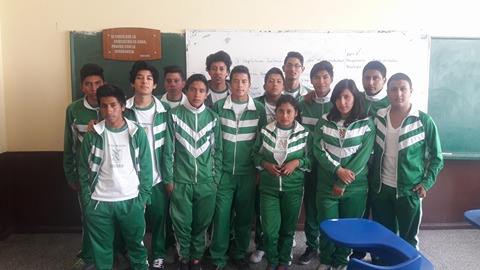 